Vote for your favorite Dr. Seuss Book!Place a check in the box next to the books you read.Circle the one you like best.Write to tell why you chose your book. 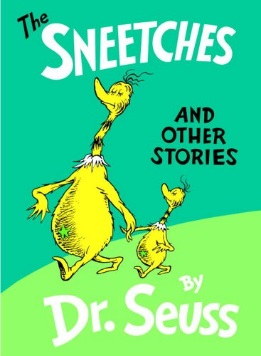 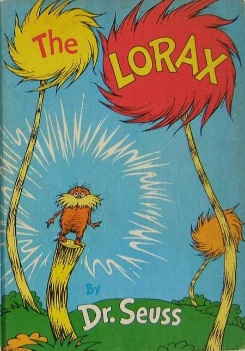 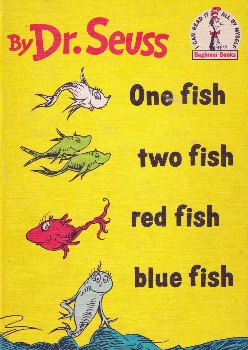 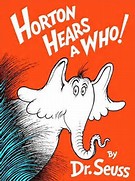 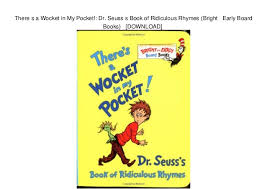 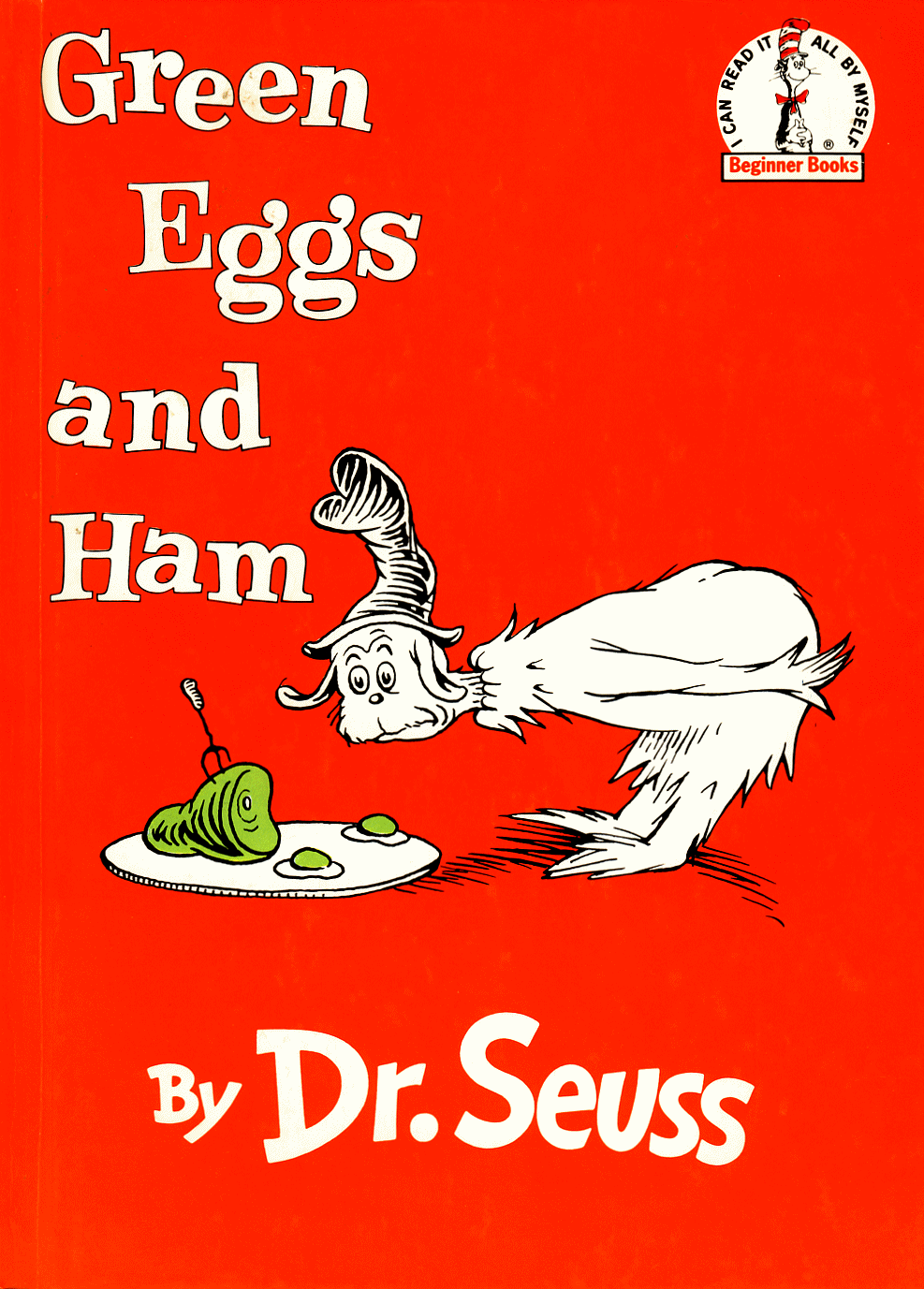 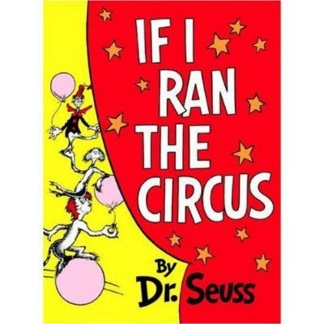 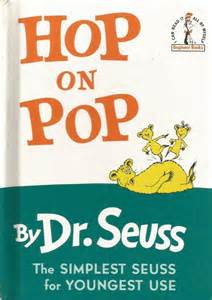 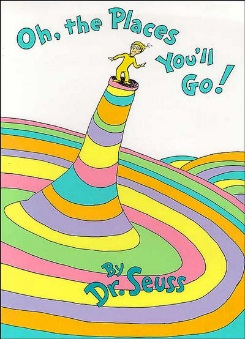 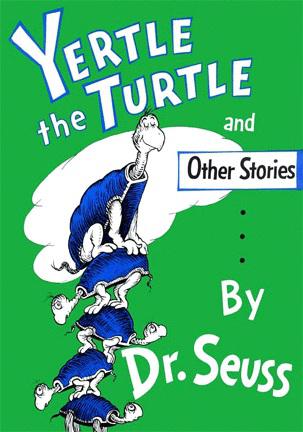 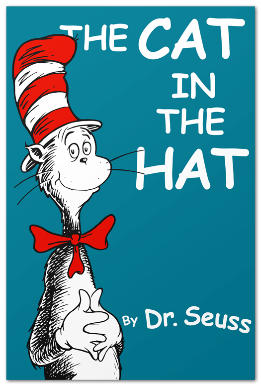 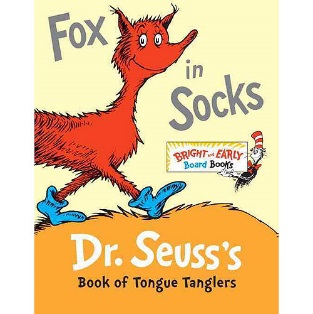 